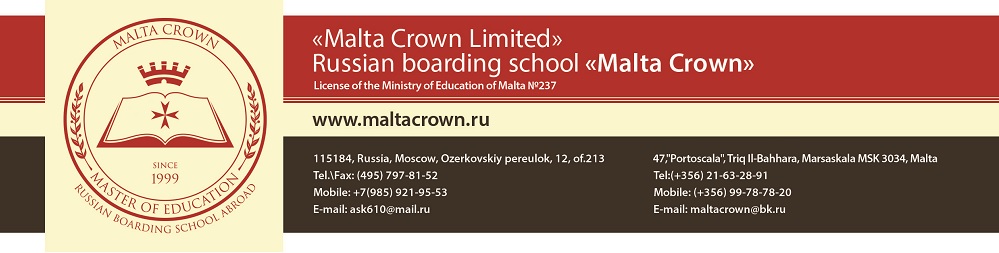 Утверждаю:Координационный директоршколы-пансиона «Мальта Краун»__________________А.С. КореневскаяПриказ №____ от «____»___________2017 г.ПЛАН УЧАСТИЯ ШКОЛЫ-ПАНСИОНА «MALTA CROWN» В РАЗВИВАЮЩИХ МЕРОПРИЯТИЯХ ПРОЕКТА «РОССИЙСКАЯ ШКОЛА» НА 2017-18 УЧЕБНЫЙ ГОДСоставитель: заместитель директора по УВР_____________________Князева О.А.МероприятиеАдрес сайтаПредложенияКто проводитПримечания1«Эрудиты России»http://www.future4you.ruВсе учебные предметы, проекты, исследованияМалая академия наук2Чемпионат математических и логических игрhttp://ffjm.cosmoschool.ruМатематикаФранцузская Федерация Математических Игр Многоступенчатый конкурс3Олимпиады Высшей Школы Экономикиhttp://talent.hse.ru/olimp/Математика, обществознание, русский язык, английский языкВШЭ МоскваС выходом в очный тур4Олимпиада «Ломоносов»http://lomonosov.msu.ruКомплекс учебных предметовМГУ им. М.В.ЛомоносоваС выходом в очный тур5Олимпиада «Покори Воробьевы горы»http://www.mk.ru/msuКомплекс учебных предметовМГУ им. М.В.Ломоносова и газета «МК»С выходом в очный тур6Олимпиада «Курчатов»http://olimpiadakurchatov.ru/Физика, математикаМФТИС выходом в очный тур7Московская математическая олимпиада «Плюс»plus.olimpiada.ruМатематикаМЦНМОСезонная многоуровневаяДля начальной школы8«Продленка»http://www.prodlenka.org/raspisanie-konkursov/blog.htmlРазличные олимпиады и конкурсыДля начальной школы9Международная научно-практическая конференция на МальтеВсе предметы«Malta Crown»9«Инфоурок»http://infourok.ru/Олимпиады по всем предметамИнтернет-проект «ИНФОУРОК»Экспресс-олимпиады 10Олимпиада «Миссия выполнима. Твое призвание-финансист»http://www.fa.ru/Математика, обществознаниеФинансовый университетС выходом в очный тур11Олимпиада Oxford Grammar and Vocabulary Contesthttp://www.relod.ruАнглийский языкДистанционные конкурсы12Олимпиада Camdribgehttp://olymp.educa.ru/Английский языкДистанционные конкурсы13 Олимпиада Пирсонhttp://www.pearsonelt.ru Английский языкДистанционные конкурсы14Олимпиада http://www.macmillan.ru Английский языкДистанционные конкурсы